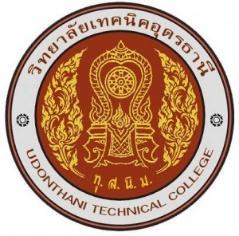 ระบบการเดินทางไปราชการออนไลน์ กรณีศึกษาวิทยาลัยเทคนิคอุดรธานีพัฒนาโดย  	นายนพรัตน์    สาระขันธ์ 	รหัสนักศึกษา 5939010010	นายนำชัย      พลทะรักษา 	รหัสนักศึกษา 5939010012     ครูที่ปรึกษาโครงการ : 1. ครูรุ่งนภา  อัศวภูมิ 					        : 2. ครูอนิรุตติ์  บัวระพา                         		ครูประจำวิชา  :  ครูสิทธิศักดิ์ อะถานา           ประธานกรรมการที่ปรึกษาโครงการ :  ครูสาโรจน์  เพ็งบุญเอกสารโครงร่างนี้เป็นส่วนหนึ่งของรายวิชาโครงการ 1 รหัสวิชา : 2901-8501ประจำปีการศึกษา 2560	แผนกวิชาเทคโนโลยีสารสนเทศ	วิทยาลัยเทคนิคอุดรธานี	สำนักงานคณะกรรมการการอาชีวศึกษา	กระทรวงศึกษาธิการแบบเสนอหัวข้อโครงงานชื่อโครงการ ระบบการเดินทางไปราชการออนไลน์ กรณีศึกษาวิทยาลัยเทคนิคอุดรธานีผู้ศึกษาโครงงาน1. นายนพรัตน์  สาระขันธ์2. นายนำชัย  พลทะรักษาที่ปรึกษาโครงงาน	....................................................... 	        (ครูรุ่งนภา อัศวภูมิ) 	....................................................... 	       (ครูอนิรุตติ์ บัวระพา)ครูประจำวิชา 	.......................................................	        (ครูสิทธิศักดิ์ อะถานา)ประธานที่ปรึกษา	.......................................................  	       (ครูสาโรจน์ เพ็งบุญ)วิทยาลัยเทคนิคอุดรธานีใบเสนอและอนุมัติหัวข้อโครงการตามหลักสูตรประกาศนียบัตรวิชาชีพชั้นสูงเรื่อง ระบบการเดินทางไปราชการออนไลน์ กรณีศึกษาวิทยาลัยเทคนิคอุดรธานีเรียน ผู้อำนวยการวิทยาลัยเทคนิคอุดรธานีสิ่งที่ส่งมาด้วย  ระบบการเดินทางไปราชการออนไลน์  	ตามที่นายนพรัตน์  สาระขันธ์ และนายนำชัย  พลทะรักษา นักศึกษาชั้น ปวส.2 แผนกวิชาเทคโนโลยีสารสนเทศขอเสนอหัวข้อโครงการ ระบบการเดินทางไปราชการออนไลน์ กรณีศึกษาวิทยาลัยเทคนิคอุดรธานี ในรายวิชาโครงการตามหลักสูตรประกาศนียบัตรวิชาชีพชั้นสูง พ.ศ.2557 โดยมีรายละเอียดของโครงการที่แนบพร้อมนี้จึงเรียนมาเพื่อโปรดพิจารณา(    ) อนุมัติ	(    ) ไม่อนุมัติ				 (    ) อนุมัติ       (    ) ไม่อนุมัติ.....................................................			.....................................................      (นายวีรพจน์  ปรีชา)			                  (นายสิทธิศักดิ์  ชำปฏิ) รองผู้อำนายการฝ่ายวิชาการ		                ผู้อำนวยการวิทยาลัยเทคนิคอุดรธานี